（一財）関東大学サッカー連盟・インリーソーラー共催「サッカーマネジメントセミナー2015」のご案内主催：（一財）関東大学サッカー連盟　技術委員会協賛：インリー・ソーラー・ジャパン株式会社協力：（一財）全日本大学サッカー連盟　目的：世界で活躍するサッカー関係者の講演、講習から、本連盟所属の指導者及び学生幹事総体的な資質向上と交流を図る。【行事】第1回　「スペインサッカーの育成現場より」　　　　「ユニバーシアード光州大会報告」日時：7月23日(木)　18：00～21：30開場：JFAハウスタイムスケジュール18:00　オープニングセレモニー　：JFAハウス　3階ラウンジ　　　・プロモーション映像「インリーソーラー社協賛　FCバイエルン国際ユースカップファイナル（5分）」　　　・開会宣言（ご挨拶と御礼）/　関東大学サッカー連盟理事長　　　　　秋田浩一氏　　　　・スポンサー御挨拶　　　　/　インリーソーラー・ジャパン代表取締役社長　　　　　　　　　　　　　　　　　　　　　　　　　　　　　　　　　　水田昌紀氏　　　・演者紹介・会食懇親　　　　　　　※KIRINビバレッジ様提供のお飲み物とサンドイッチ等の軽食を用意　　　　　　※懇親後に講演会場へ移動　JFAハウス　4階会議室18:30～19:15　ユニバーシアード光州大会 ／ 神川明彦　日本代表監督　　　　　　　　　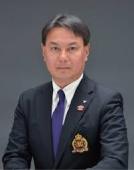 （休憩15分）19:30～21:30　スペインサッカーの育成 ／ カルレス・マルティネス・ノヴェル氏　　　　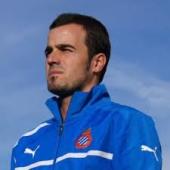 　　　　　　　　　　　　　　　　　（RCDエスパニョール　インファンチルU-14監督）「大学生を対象とした実践指導」／ 　カルレス・マルティネス・ノヴェル氏　日時：7月25日(土)　11:00～14:00 場所：青山学院大学緑ヶ丘グラウンド※指導者はグラウンドレベルの見学可能。選手は指導対象として参加可能。【詳細】参加費　：無料（7月23日はオープニングで軽食を準備致します）対　象　：（一財）関東大学サッカー連盟所属の指導者及び学生参加人数：参加人数に上限はございません。貴重な機会ですので、是非ご参加をお願いします。※両日とも駐車場はございませんので、公共交通機関をご利用の上お越しください。申し込み方法：下記申込用紙に必要事項をご記入の上、Fax・メール・学生幹事を通してご提出下さい。7月15日(水) 〆切【今後の予定】第2回　8月末日　「世界トップレベルのレフェリング（仮題）」第3回　9月中旬　「世界トップレベルのマネジメント（仮題）」第4回　10月中旬　「ワールドサッカービジネスの現状（仮題）」　　　　　　　　　　　　　　　返　信　状第1回（一財）関東大学サッカー連盟サッカーマネジメントセミナー2015年7月23日(木)「スペインサッカーの育成現場より」／「ユニバーシアード光州大会報告」□御芳名　　　　　　　　　　　　　　　      　　　　　　　　　　　　　　　　　　　　□御所属・役職　　　　　　　          　　　　　　　　　　　　　　　　　　　　　　　※複数参加の場合お名前を列記願います。2015年7月25日(土)「大学生を対象とした実践指導」選手として参加□御芳名（所属）　　　　　　　　　　　　      　　　　　　　　　　　　　　　　　　　　　　　見学を希望する□御芳名（所属）　　　　　　　　　　　　      　　　　　　　　　　　　　　　　　　　　　　　※役職はコーチ、マネージャー、部員など詳しくご記入ください。ご不明点がございましたら下記または学生幹事を通してお問い合わせください。7月15日（水）〆切